PRZEDMIOTOWE  ZASADY  OCENIANIA                                        Z   PRZYRODYROK SZKOLNY  2023/20241. Cele oceniania: informowanie ucznia o poziomie jego osiągnięć edukacyjnych i postępach w tym zakresie – oceny są jawne i ustnie uzasadnione przez nauczycielapomoc uczniowi w samodzielnym planowaniu swojego rozwojumotywowanie ucznia do dalszej, systematycznej pracyudzielanie uczniowi pomocy w nauce przez przekazywanie mu informacji o tym co zrobił dobrze i jak powinien się dalej uczyćdostarczanie rodzicom/opiekunom i nauczycielom informacji o postępach a także trudnościach i specjalnych uzdolnieniach ucznia.2. Aspekty oceniania:ocena dydaktyczna uwzględnia wymagania programoweocena społeczna uwzględnia możliwości indywidualne ucznia, wskazania PPP, sytuację rodzinną ucznia itp.3. Każdy rodzaj aktywności ucznia podlega ocenie w skali 1-6 zgodnie z obowiązującymi w WSO wagami:Przy ustalaniu ocen z  obowiązkowych prac pisemnych obowiązują następujące progi procentowe:    0-29%     /niedostateczny   30- 49%   /dopuszczający   50-69%    /dostateczny   70-89%    /dobry   90-95%     /bardzo dobry   96-100%  / celującyPrzy ustalaniu ocen semestralnych obowiązują następujące przedziały średniej ważonej:1.0 - 1.6  /niedostateczny1.7 – 2.6 /dopuszczający2.7 – 3.6 /dostateczny3.7 – 4.6 /dobry4.7 – 5.3 /bardzo dobry5.4 – 6.0 /celujący4. Z początkiem roku szkolnego uczniowie zostają powiadomieni o PZO: Uczeń ma prawo zgłosić nieprzygotowanie do lekcji bez podania przyczyn – tyle razy  w półroczu, ile ma godzin danego przedmiotu tygodniowo. Zgłoszenie nieprzygotowania  następuje na początku lekcji  (nie dotyczy to testów i sprawdzianów oraz zapowiedzianych lekcji powtórzeniowych),testy i sprawdziany są obowiązkowe ( jeżeli z przyczyn losowych uczeń nie mógł ich napisać, powinien uczynić to w terminie dwutygodniowym od czasu zakończenia absencji ),testy i sprawdziany są zapowiadane z wyprzedzeniem jednego tygodnia, kartkówki z trzech ostatnich lekcji mogą odbywać się bez zapowiedzi,zwrot ocenionych prac pisemnych odbywa się w przeciągu dwóch tygodni od terminu ich realizacji,uczeń ma prawo do jednorazowej poprawy pracy pisemnej: testu                 i sprawdzianu w terminie dwóch tygodni od otrzymania oceny.5. Oczekiwane kompetencje ucznia na poszczególnych etapach edukacji zawarte są w planach wynikowych do danych klas. Uczniowie są informowani o wymaganiach edukacyjnych obowiązujących ich w danej klasie  na początku roku szkolnego.6. Sposoby przekazywania informacji zwrotnej do rodziców o osiągnięciach     uczniów w nauce.Na początku roku szkolnego uczniowie na lekcji i rodzice na zebraniu zostają zapoznani z PZO z przyrody.Na prośbę ucznia lub rodzica nauczyciel udziela ustnej informacji             o osiągnięciach ucznia.Uczeń i rodzic poinformowany jest o ocenie ze sprawdzianu poprzez wpis oceny w  dzienniku.Ocenianie innych form aktywności odbywa się na bieżąco i jest podawane do wiadomości ucznia   w formie ustnej oraz poprzez wpis do dziennika.Informowanie uczniów o ocenie semestralnej i rocznej odbywa się najpóźniej na dwa tygodnie przed posiedzeniem Rady PedagogicznejInformowanie uczniów zagrożonych otrzymaniem oceny niedostatecznej i ich rodziców następuje na miesiąc przed posiedzeniem Rady Pedagogicznej.Rodzice informowani są o postępach i osiągnięciach swoich dzieci podczas zebrań klasowych, konsultacji nauczyciela lub spotkań indywidualnych na terenie szkoły, w formie ustnej lub pisemnej.  Każdy rodzic ma prawo do wglądu prac pisemnych swojego dziecka podczas zebrań i konsultacji.7. Kwestie nie uwzględnione w PZO są regulowane przez WSO.Forma aktywnościWaga w %Styl ( kolor czcionki)Test100CzerwonyKonkurs na szczeblu powiatowym i wyższym100CzerwonyProjekt edukacyjny100CzerwonySprawdzian wiadomości75ZielonyKonkurs szkolny75ZielonyOdpowiedź50NiebieskiKartkówka50NiebieskiZadania domowe – dłuższa forma50NiebieskiĆwiczenia praktyczne50NiebieskiAktywność25CzarnyPraca w grupie25CzarnyZadania domowe – krótka forma25Czarny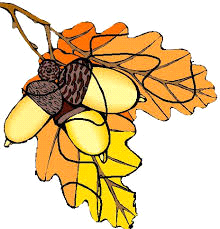 